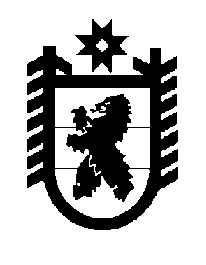 Российская Федерация Республика Карелия    ПРАВИТЕЛЬСТВО РЕСПУБЛИКИ КАРЕЛИЯРАСПОРЯЖЕНИЕ                                от  26 сентября 2016 года № 739р-Пг. Петрозаводск В целях реализации Региональной адресной программы по переселению граждан из аварийного жилищного фонда на 2014 – 2017 годы, утвержденной постановлением Правительства Республики Карелия от   23 апреля 2014 года № 129-П, в соответствии с частью 11 статьи 154 Федерального закона от                   22 августа  2004 года № 122-ФЗ «О внесении изменений в законодательные акты Российской Федерации и признании утратившими силу некоторых законодательных актов Российской Федерации в связи с принятием федераль-ных законов «О внесении изменений и дополнений в Федеральный закон «Об общих принципах организации законодательных (представительных) и исполнительных органов государственной власти субъектов Российской Федерации» и «Об общих принципах организации местного самоуправления в Российской Федерации», учитывая решение Совета Олонецкого городского поселения от 30 августа 2016 года № 250 «О приеме имущества в муниципальную собственность»:1. Утвердить перечень государственного имущества Республики Карелия, передаваемого в муниципальную собственность Олонецкого городского поселения, согласно приложению к настоящему распоряжению. 2. Казенному учреждению Республики Карелия «Управление капиталь-ного строительства Республики Карелия» совместно с администрацией Олонецкого городского поселения обеспечить подписание передаточного акта и представить его на утверждение в Государственный комитет Республики Карелия по управлению государственным имуществом и организации закупок.3. Право муниципальной собственности на передаваемое имущество возникает с момента утверждения передаточного акта.             Глава Республики Карелия                                                                  А.П. Худилайнен   Приложение к распоряжениюПравительства Республики Карелияот 26 сентября 2016 года № 739р-ППЕРЕЧЕНЬ государственного имущества Республики Карелия, передаваемого в муниципальную собственность Олонецкого городского поселения№ п/пНаименование имуществаАдрес место- нахождения имуществаИндивидуализирующие характеристики имущества1234Жилое помещениег. Олонец, пер. Строи-тельный, д. 1, кв. 19523/10000 доли  в квартире общей площадью 44 кв. мЖилое помещениег. Олонец, пер. Строи-тельный, д. 1, кв. 29523/10000 доли  в квартире общей площадью 28 кв. мЖилое помещениег. Олонец, пер. Строи-тельный, д. 1, кв. 39523/10000 доли  в квартире общей площадью 28 кв. мЖилое помещениег. Олонец, пер. Строи-тельный, д. 1, кв. 49523/10000 доли  в квартире общей площадью 44 кв. мЖилое помещениег. Олонец, пер. Строи-тельный, д. 1, кв. 59523/10000 доли  в квартире общей площадью 28,3 кв. мЖилое помещениег. Олонец, пер. Строи-тельный, д. 1, кв. 69523/10000 доли  в квартире общей площадью 28 кв. мЖилое помещениег. Олонец, пер. Строи-тельный, д. 1, кв. 79523/10000 доли  в квартире общей площадью 28 кв. мЖилое помещениег. Олонец, пер. Строи-тельный, д. 1, кв. 89523/10000 доли  в квартире общей площадью 44 кв. мЖилое помещениег. Олонец, пер. Строительный, д. 1, кв. 99523/10000 доли  в квартире общей площадью 28,3 кв. мЖилое помещениег. Олонец, пер. Строи-тельный, д. 1, кв. 109523/10000 доли  в квартире общей площадью 28 кв. мЖилое помещениег. Олонец, пер. Строи-тельный, д. 1, кв. 119523/10000 доли  в квартире общей площадью 28 кв. мЖилое помещениег. Олонец, пер. Строи-тельный, д. 1, кв. 129523/10000 доли  в квартире общей площадью 56 кв. м1234Жилое помещениег. Олонец, пер. Строи-тельный, д. 1, кв. 139523/10000 доли  в квартире общей площадью 28 кв. мЖилое помещениег. Олонец, пер. Строи-тельный, д. 1, кв. 149523/10000 доли  в квартире общей площадью 28 кв. мЖилое помещениег. Олонец, пер. Строи-тельный, д. 1, кв. 159523/10000 доли  в квартире общей площадью 56 кв. мЖилое помещениег. Олонец, пер. Строи-тельный, д. 1, кв. 169523/10000 доли  в квартире общей площадью 56 кв. мЖилое помещениег. Олонец, пер. Строи-тельный, д. 1, кв. 179523/10000 доли  в квартире общей площадью 28 кв. мЖилое помещениег. Олонец, пер. Строи-тельный, д. 1, кв. 189523/10000 доли  в квартире общей площадью 44,3 кв. мЖилое помещениег. Олонец, пер. Строи-тельный, д. 1, кв. 199523/10000 доли  в квартире общей площадью 56 кв. мЖилое помещениег. Олонец, пер. Строи-тельный, д. 1, кв. 209523/10000 доли  в квартире общей площадью 56 кв. мЖилое помещениег. Олонец, пер. Строи-тельный, д. 1, кв. 219523/10000 доли  в квартире общей площадью 28 кв. мЖилое помещениег. Олонец, пер. Строи-тельный, д. 1, кв. 229523/10000 доли  в квартире общей площадью 44,3 кв. мЖилое помещениег. Олонец, пер. Строи-тельный, д. 1, кв. 239523/10000 доли  в квартире общей площадью 56 кв. мЖилое помещениег. Олонец, пер. Строи-тельный, д. 1, кв. 249523/10000 доли  в квартире общей площадью 44,1 кв. мЖилое помещениег. Олонец, пер. Строи-тельный, д. 1, кв. 259523/10000 доли  в квартире общей площадью 44,3 кв. мЖилое помещениег. Олонец, пер. Строи-тельный, д. 1, кв. 269523/10000 доли  в квартире общей площадью 44,3 кв. мЖилое помещениег. Олонец, пер. Строи-тельный, д. 1, кв. 279523/10000 доли  в квартире общей площадью 30 кв. мЖилое помещениег. Олонец, пер. Строи-тельный, д. 1, кв. 289523/10000 доли  в квартире общей площадью 44,3 кв. мЖилое помещениег. Олонец, пер. Строи-тельный, д. 1, кв. 299523/10000 доли  в квартире общей площадью 44,3 кв. мЖилое помещениег. Олонец, пер. Строи-тельный, д. 1, кв. 309523/10000 доли  в квартире общей площадью 37 кв. мЖилое помещениег. Олонец, пер. Строи-тельный, д. 1, кв. 319523/10000 доли  в квартире общей площадью 44,3 кв. мЖилое помещениег. Олонец, ул. Карла Либкнехта, д. 48а, кв. 19579/10000 доли  в квартире общей площадью 28,6 кв. мЖилое помещениег. Олонец, ул. Карла Либкнехта, д. 48а, кв. 29579/10000 доли  в квартире общей площадью 45,4 кв. мЖилое помещениег. Олонец, ул. Карла Либкнехта, д. 48а, кв. 39579/10000 доли  в квартире общей площадью 47,5 кв. мЖилое помещениег. Олонец, ул. Карла Либкнехта, д. 48а, кв. 49579/10000 доли  в квартире общей площадью 48,4 кв. мЖилое помещениег. Олонец, ул. Карла Либкнехта, д. 48а,кв. 59579/10000 доли  в квартире общей площадью 49,3 кв. мЖилое помещениег. Олонец, ул. Карла Либкнехта, д. 48а, кв. 69579/10000 доли  в квартире общей площадью 47,5 кв. мЖилое помещениег. Олонец, ул. Карла Либкнехта, д. 48а, кв. 79579/10000 доли  в квартире общей площадью 48,4 кв. мЖилое помещениег. Олонец, ул. Карла Либкнехта, д. 48а, кв. 89579/10000 доли  в квартире общей площадью 49,5 кв. мЖилое помещениег. Олонец, ул. Карла Либкнехта, д. 48а, кв. 99579/10000 доли  в квартире общей площадью 47,5 кв. мЖилое помещениег. Олонец, ул. Карла Либкнехта, д. 48а, кв. 109579/10000 доли  в квартире общей площадью 47,5 кв. мЖилое помещениег. Олонец, ул. Карла Либкнехта, д. 48а, кв. 119579/10000 доли  в квартире общей площадью 30,5 кв. мЖилое помещениег. Олонец, ул. Карла Либкнехта, д. 48а, кв. 129579/10000 доли  в квартире общей площадью 28,1 кв. мЖилое помещениег. Олонец, ул. Карла Либкнехта, д. 48а, кв. 139579/10000 доли  в квартире общей площадью 47,3 кв. мЖилое помещениег. Олонец, ул. Карла Либкнехта, д. 48а, кв. 149579/10000 доли  в квартире общей площадью 47,5 кв. мЖилое помещениег. Олонец, ул. Карла Либкнехта, д. 48а, кв. 159579/10000 доли  в квартире общей площадью 30,5 кв. мЖилое помещениег. Олонец, ул. Карла Либкнехта, д. 48а, кв. 169579/10000 доли  в квартире общей площадью 28,1 кв. мЖилое помещениег. Олонец, ул. Карла Либкнехта, д. 48а, кв. 179579/10000 доли  в квартире общей площадью 52,8 кв. мЖилое помещениег. Олонец, ул. Карла Либкнехта, д. 48а, кв. 189579/10000 доли  в квартире общей площадью 47,5 кв. мЖилое помещениег. Олонец, ул. Карла Либкнехта, д. 48а, кв. 199579/10000 доли  в квартире общей площадью 30,5 кв. мЖилое помещениег. Олонец, ул. Карла Либкнехта, д. 48а, кв. 209579/10000 доли  в квартире общей площадью 28,1 кв. мЖилое помещениег. Олонец, ул. Карла Либкнехта, д. 48а, кв. 219579/10000 доли  в квартире общей площадью 52,8 кв. мЖилое помещениег. Олонец, ул. Карла Либкнехта, д. 48а, кв. 229579/10000 доли  в квартире общей площадью 44,5 кв. мЖилое помещениег. Олонец, ул. Карла Либкнехта, д. 48а, кв. 239579/10000 доли  в квартире общей площадью 31,5 кв. мЖилое помещениег. Олонец, ул. Карла Либкнехта, д. 48а, кв. 249579/10000 доли  в квартире общей площадью 31,7 кв. мЖилое помещениег. Олонец, ул. Карла Либкнехта, д. 48а, кв. 259579/10000 доли  в квартире общей площадью 44,5 кв. мЖилое помещениег. Олонец, ул. Карла Либкнехта, д. 48а, кв. 269579/10000 доли  в квартире общей площадью 48 кв. мЖилое помещениег. Олонец, ул. Карла Либкнехта, д. 48а, кв. 279579/10000 доли  в квартире общей площадью 48,2 кв. мЖилое помещениег. Олонец, ул. Карла Либкнехта, д. 48а,кв. 289579/10000 доли  в квартире общей площадью 44,5 кв. мЖилое помещениег. Олонец, ул. Карла Либкнехта, д. 48а, кв. 299579/10000 доли  в квартире общей площадью 31,7 кв. мЖилое помещениег. Олонец, ул. Карла Либкнехта, д. 48а, кв. 309579/10000 доли  в квартире общей площадью 66,1 кв. мЖилое помещениег. Олонец, ул. Ладожская, д. 2а, кв. 19548/10000 доли  в квартире общей площадью 45,4 кв. мЖилое помещениег. Олонец, ул. Ладожская, д. 2а, кв. 29548/10000 доли  в квартире общей площадью 56 кв. мЖилое помещениег. Олонец, ул. Ладожская, д. 2а, кв. 39548/10000 доли  в квартире общей площадью 44,4 кв. мЖилое помещениег. Олонец, ул. Ладожская, д. 2а, кв. 49548/10000 доли  в квартире общей площадью 44 кв. мЖилое помещениег. Олонец, ул. Ладожская, д. 2а, кв. 59548/10000 доли  в квартире общей площадью 45,4 кв. мЖилое помещениег. Олонец, ул. Ладожская, д. 2а, кв. 69548/10000 доли  в квартире общей площадью 56 кв. мЖилое помещениег. Олонец, ул. Ладожская, д. 2а, кв. 79548/10000 доли  в квартире общей площадью 56 кв. мЖилое помещениег. Олонец, ул. Ладожская, д. 2а, кв. 89548/10000 доли  в квартире общей площадью 56,2 кв. м